Кафедра испанского языка8 классГрамматика 4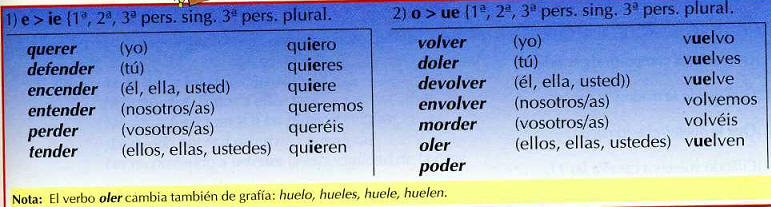 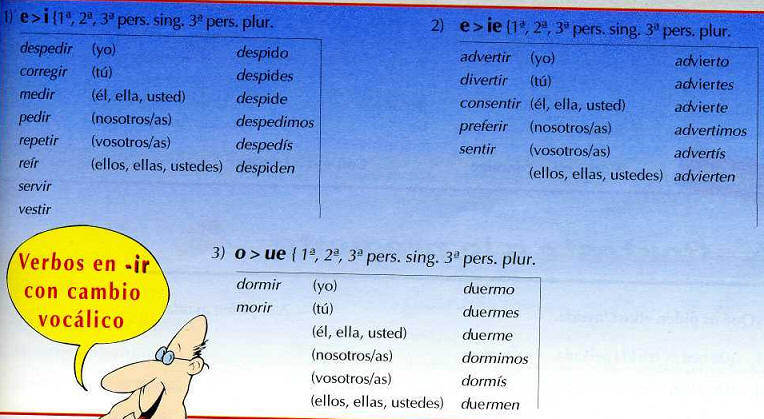 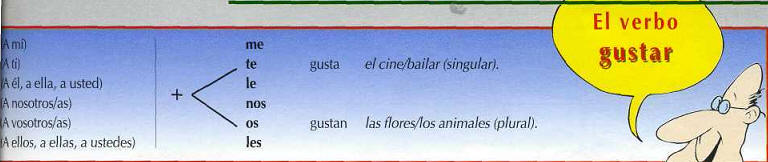 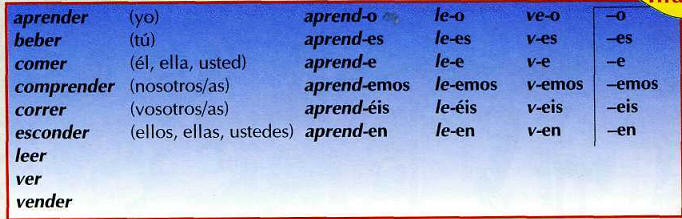 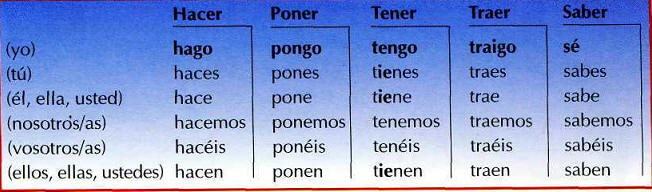 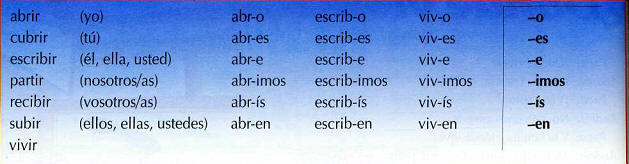 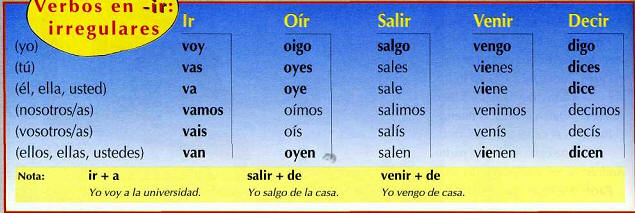 